Marché de créateurs 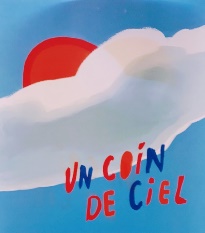 les 11 et 12 décembrede 10h00 à 18h30à l’atelier Coin de ciel21 rue Boyer Barret  Paris 14eMilipertuy / bijouxSylvie Blum / céramiquesAnne Procoudine /  peinturesBérengère Félix / créations textiles maison Nozaky / bijouxLauren Robinson  / accessoires soie peinteAtelier des Noyers  / livres d’artistesJoumana Ghostine / sacs fait mainLa môme papier / papeterie et compagnieLes sisters / artisanat waxEmilie Cote  / créations textilesMilipertuy / bijouxSylvie Blum / céramiquesAnne Procoudine /  peinturesBérengère Félix / créations textiles maison Nozaky / bijouxLauren Robinson  / accessoires soie peinteAtelier des Noyers  / livres d’artistesJoumana Ghostine / sacs fait mainLa môme papier / papeterie et compagnieLes sisters / artisanat waxEmilie Cote  / créations textilesMarché de créateurs à l’atelier Coin de cielles 11 et 12 décembrede 10h00 à 18h3021 rue Boyer Barret  Paris 14e     Métro Pernety